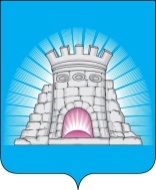 Заключение по результатам экспертно-аналитического мероприятия «Оперативный контроль исполнения бюджета городского округа Зарайск Московской области и подготовка информации о ходе исполнения бюджета городского округа Зарайск Московской области: мониторинг исполнения бюджета городского округа Зарайск  Московской области за 1 полугодие 2020 года»г. Зарайск						03 сентября 2020 годаМосковской области1.Общие положения	Информация о ходе исполнении бюджета городского округа Зарайск Московской области за 1 полугодие  2020 года подготовлена Контрольно-счетной палатой городского округа Зарайск Московской области (далее – КСП городского округа Зарайск) в соответствии с требованиями статей 157, 268.1 Бюджетного кодекса Российской Федерации от 31 июля 1998 года № 145-ФЗ (далее – Бюджетный кодекс РФ), а также: 	- Федеральным законом от 07.02.2011 № 6-ФЗ «Об общих принципах организации и деятельности контрольно-счетных органов субъектов Российской Федерации и муниципальных образований»; 	- Положением о Бюджетном процессе в городском округе Зарайск  Московской области, утвержденным решением Совета депутатов городского округа Зарайск Московской области от 26.10.2017 № 10/3 (далее – Положение о бюджетном процессе); 	- пунктом 1.3 плана работы Контрольно-счетной палаты городского округа Зарайск Московской области на 2020 год.Объекты экспертно-аналитического мероприятия: Финансовое управление администрации городского округа Зарайск Московской области.Исследуемый период: 6 месяцев 2020 года	Анализ хода исполнения бюджета городского округа Зарайск Московской области за 1 полугодие 2020 года проведен на основании:		отчета об исполнении бюджета городского округа Зарайск за 1 полугодие 2020 года, утвержденного постановлением главы городского округа Зарайск Московской области от 12.08.2020 года №922/8;		сводной бюджетной росписи расходов бюджета городского округа Зарайск Московской области (по состоянию на 01.07.2020 года), представленной в КСП городского округа Зарайск Финансовым управлением администрации городского округа Зарайск;		иной информации об исполнении бюджета городского округа Зарайск Московской области за 1 полугодие 2020 года размещенной в открытом доступе.2. Общая характеристика исполнения бюджета за 1 полугодие 2020 года	 Решением Совета депутатов городского округа Зарайск Московской области от 12.12.2019 №48/1 «О бюджете городского округа Зарайск Московской области на 2020 год и плановый период 2021 и 2022 годов» бюджет городского округа Зарайск Московской области на 2020 год в первоначальной редакции утвержден по доходам в объеме 2454380 тыс. рублей, по расходам в объеме 2470980 тыс. рублей, с дефицитом в размере 16600 тыс. рублей (далее первоначальный бюджет).	В анализируемом периоде в Решением Совета депутатов городского округа Зарайск Московской области от 12.12.2019 №48/1 «О бюджете городского округа Зарайск Московской области на 2020 год и плановый период 2021 и 2022 годов»  были внесены изменения решениями Совета депутатов городского округа Зарайск Московской области от 26.12.2019 №49/2, от 27.02.2020 №51/1, от 30.04.2020 № 53/3, от 03.06.2020 № 54/2, от 25.06.2020 № 55/1.	В результате уточнения от  25.06.2020 № 55/1 бюджет городского округа Зарайск по сравнению с показателями первоначального бюджета общий объем доходов увеличился на 21161 тыс. рублей или на 0,9% (2475541 тыс. рублей), объем расходов увеличился на 76735 тыс. рублей или на 3,1% (2547715 тыс. рублей) (далее утвержденный бюджет).	По состоянию на 01.07.2020 года сводная бюджетная роспись утверждена финансовым управлением городского округа Зарайск в объеме и 2547715 тыс. рублей, что соответствует утвержденному бюджету.	Бюджет городского округа Зарайск за отчетный период 2020 года исполнен:по доходам – в объеме 1016052,8 тыс. рублей или 41,0% утвержденного бюджета (за аналогичный период 2019 года – 1485818 тыс. рублей или 58,4% утвержденного бюджета);	по расходам – в объеме 936758 тыс. рублей или 36,8% сводной бюджетной росписи (за аналогичный период 2019 года  - в объеме 1131768 тыс. рублей или 35,8% сводной бюджетной росписи);	с профицитом в размере 79295 тыс. рублей при утвержденном годовом дефиците в размере 72174 тыс. рублей (в аналогичном периоде 2019 года бюджет городского округа Зарайск был исполнен с профицитом в размере 354050 тыс. рублей при утвержденном дефиците в размере 129001 тыс. рублей).3. Анализ исполнения бюджета по доходам             В соответствии с представленным отчетом в доходную часть бюджета городского округа Зарайск за 1 полугодие 2020 года поступило 1016053 тыс. рублей, в том числе налоговые и неналоговые доходы – 351696 тыс. рублей, безвозмездные поступления – 664357 тыс. рублей.	Общий объем поступлений за 1 полугодие текущего года на 31,6% ниже поступлений за 1 полугодие 2019 года (факт 1 полугодия 2019 года – 1485818 тыс. рублей).	Поступление доходов бюджета городского округа Зарайск за 1 полугодие 2020 года составило:- налоговые доходы – 324678 тыс. рублей или 41,2% от утвержденного бюджета;- неналоговые доходы – 27018 тыс. рублей или 63,6% от утвержденного бюджета;- по безвозмездным поступлениям – 664357 тыс. рублей или 40,4% от утвержденного бюджета.Структура доходных источников бюджета городского округа Зарайск за 1 полугодие 2020 года представлена на диаграмме:3.1. Анализ поступления налоговых доходовОбъём налоговых доходов поступивших в бюджет городского округа Зарайск за 1 полугодие 2020 года год составил 324678 тыс. рублей. По сравнению с аналогичным периодом прошлого года отмечается уменьшение объёма налоговых доходов бюджета на 16226 тыс. рублей или  4,8%.  Структура налоговых поступлений:- налог на доходы физических лиц – исполнение за 1 полугодие 2020 года составило 255532 тыс. рублей или 42,2 % к утвержденным бюджетным назначениям, 96,3% к уровню 1 полугодия 2019 года;- акцизы – исполнение за 1 полугодие 2020 года составило 18301,0 тыс. рублей или 41,7% к утвержденным бюджетным назначениям, 94,8% к уровню 1 полугодия 2019 года;- налог, взимаемый в связи с применением упрощенной системы налогообложения – исполнение за 1 полугодие 2020 года составило 15565 тыс. рублей  или 41,9% к утвержденным бюджетным назначениям, 80,6% к уровню 1 полугодия 2019 года;- единый налог на вмененный доход для отдельных видов деятельности – исполнение за 1 полугодие 2020 года – 8182 тыс. рублей или 52,0% к утвержденным бюджетным назначениям, 95,5% к аналогичному периоду прошлого года;- единый сельскохозяйственный налог –  за 1 полугодие 2020 года - 2 тыс. рублей, 14,3% к уровню 1 полугодия 2019 года;- налог, взимаемый в связи с применением патентной системы налогообложения – исполнение за 1 полугодие 2020 года составило 1890 тыс. рублей или 42,4% к утвержденным бюджетным назначениям, 68,8% к уровню 1 полугодия  2019 года;- налог на имущество физических лиц – исполнение за 1 полугодие 2020 года составило 1302 тыс. рублей или 5,9% к утвержденным бюджетным назначениям, 137,9% к аналогичному периоду прошлого года;- земельный налог – исполнение за  1 полугодие  2020 года составило  21733 тыс. рублей, что составляет 39,0% от утвержденных бюджетных назначений, 94,8% к аналогичному периоду прошлого года;- государственная пошлина – исполнение за 1 полугодие 2020 года составило 2171 тыс. рублей или 66,4% к утвержденным бюджетным назначениям, 153,5% к уровню 1 полугодия 2019 года.Структура налоговых доходов бюджета городского округа Зарайск Московской области за 1 полугодие 2020 года представлена на диаграмме:3.2. Анализ поступления неналоговых доходовОбъём неналоговых доходов поступивших в бюджет городского округа Зарайск за 1 полугодие 2020 год составил 27018 тыс. рублей. По сравнению с аналогичным периодом прошлого года отмечается увеличение объёма неналоговых доходов бюджета на 1609,0 тыс. рублей или  6,3%.  Структура неналоговых поступлений:- доходы от использования имущества, находящегося в государственной и муниципальной собственности –  исполнение за 1 полугодие 2020 года составило 14490 тыс. рублей или 46,9% к утвержденным бюджетным назначениям,94,2% к уровню 1 полугодия 2019 года; - платежи при пользовании природными ресурсами  – исполнение за 1 полугодие 2020 года составило 1185 тыс. рублей, что составляет 89,7% от утвержденных бюджетных назначений и 462,9% к аналогичному периоду прошлого года;-  доходы от оказания платных услуг и компенсация затрат государства – исполнение за 1 полугодие 2020 года составило 2313 тыс. рублей, что составляет 385,5% от утвержденных бюджетных назначений и 236,0% к аналогичному периоду прошлого года;- доходы от продажи материальных и нематериальных активов - исполнение за 1 полугодие 2020 года составило 7809 тыс. рублей, что составляет 95,7% от утвержденных бюджетных назначений и 118,7% к аналогичному периоду прошлого года;- штрафы, санкции, возмещение ущерба – исполнение за 1 полугодие 2020 года составило 1047,0 тыс. рублей, что составляет 104,7% от утвержденных бюджетных назначений и 55,2% к аналогичному периоду прошлого года;- прочие неналоговые доходы – исполнение за 1 полугодие 2020 года составило 174,0 тыс. рублей или 31,6% от утвержденных бюджетных назначений и 56,7%  к аналогичному периоду прошлого года.Структура неналоговых доходов бюджета городского округа Зарайск Московской области за 1 полугодие 2020 года представлена на диаграмме:3.3. Анализ безвозмездных поступленийОбъём безвозмездных поступлений, поступивших в бюджет городского округа Зарайск за 1 полугодие 2020 год составил 664357 тыс. рублей. По сравнению с аналогичным периодом прошлого года отмечается уменьшение объёма безвозмездных поступлений на 455148 тыс. рублей или  40,7%.  	Структура безвозмездных поступлений:- дотации бюджетам бюджетной системы Российской Федерации - исполнение за 1 полугодие 2020 года составило 155397,0 тыс. рублей, что составляет 66,7% от утвержденных бюджетных назначений и 111,8% к аналогичному периоду прошлого года;- субсидии бюджетам бюджетной системы Российской Федерации -  исполнение за 1 полугодие 2020 года составило 114043 тыс. рублей, что составляет 16,8% от утвержденных бюджетных назначений и 19,3% к аналогичному периоду прошлого года;- субвенции бюджетам бюджетной системы Российской Федерации - исполнение за 1 полугодие 2020 года составило 374523 тыс. рублей, что составляет 55,5% от уточненных бюджетных назначений и 96,0% к аналогичному периоду прошлого года; - иные межбюджетные трансферты – исполнение за 1 полугодие 2020 года составило 44500 тыс. рублей, что составляет 93,8% от уточненных бюджетных назначений и 11125,0% к аналогичному периоду прошлого года;- прочие безвозмездные поступления - исполнение за 1 полугодие 2020 года составило 0 тыс. рублей, при плановом показателе 34100 тыс. рублей, за аналогичный период прошлого года исполнение составило 33 тыс. рублей;- возврат остатков субсидий, субвенций и иных межбюджетных трансфертов – исполнение за 1 полугодие 2020 года составило - 24106 тыс. рублей, что составляет 107,6% утвержденных бюджетных назначений, 1147,4% к аналогичному периоду прошлого года.Структура безвозмездных поступлений в бюджет городского округа Зарайск Московской области за 1 полугодие 2020 года представлена на диаграмме:4. Анализ исполнения бюджета по расходамБюджетные ассигнования по расходам бюджета городского округа Зарайск на2020 год утверждены Решением Совета депутатов городского округа Зарайск Московской области от 12.12.2019г. №48/1 «О бюджете городского округа Зарайск Московской области на 2020 год и плановый период 2021 и 2022 годов» в объеме 2547715 тыс. рублей. Расходная часть бюджета в течение 1 полугодия 2020 года увеличилась на 76735 тыс. рублей или на 3,1% от первоначального бюджета на 2020 год.Согласно представленного отчета об исполнении бюджета, кассовое исполнение бюджета за 1 полугодие 2020 года – 936758 тыс. рублей или 36,8% к уровню утвержденного бюджета и 37,9% к первоначальному бюджету.В аналогичном периоде 2019 года исполнение бюджета городского округа Зарайск Московской области по расходам составило 1131768 тыс. рублей или 35,8% к утвержденному бюджету и 60,0% к первоначальному бюджету. Анализ внесения изменений в сводную бюджетную роспись за январь-июнь 2020 года по разделам классификации расходов бюджета приведен в таблице:В отчетном периоде были значительно увеличены бюджетные ассигнования по разделу «Охрана окружающей среды» на 5355,6% от первоначального бюджета, по разделу «Обслуживание государственного и муниципального долга» на 25,5% от первоначального бюджета. 	 В разрезе разделов исполнение бюджета по расходам за 1 полугодие 2020 года по отношению к плановым назначениям составило:Уровень исполнения бюджета городского округа Зарайск по разделам классификации расходов бюджетов составил от 0,3% «Охрана окружающей среды» до 52,% по разделу «Общегосударственные вопросы».Наиболее низкий уровень исполнения бюджета городского округа Зарайск по разделам классификации расходов бюджетов отмечается по разделам «Охрана окружающей среды» (0,3%), «Жилищно-коммунальное хозяйство» (21,6%), «Национальная экономика» (28,1%).Уровень исполнения бюджета городского округа Зарайск в первом полугодии 2020 года по разделам классификации расходов бюджета приведен в следующей таблице: 	Отмечается снижение уровня исполнения бюджета городского округа Зарайск по сравнению с аналогичным периодом 2019 года по разделам «Национальная оборона», «Охрана окружающей среды», «Образование», «Физическая культура и спорт», «Обслуживание государственного и муниципального долга».	Как следует из приведенных в таблице данных в отчетном периоде 2020 года из 11 разделов классификации расходов бюджета ниже среднего значения исполнения сводной бюджетной росписи на 01.07.2020 года (36,8%) исполнены расходы по 6 разделам.5. Анализ исполнения муниципальных программ и непрограммных расходов5.1. В бюджете городского округа Зарайск Московской области на 2020 год, с учетом уточнений предусмотрены средства на реализацию 19 муниципальных программ в объеме 2535894 тыс. рублей или 98,9% от общего запланированного объема расходов бюджета.За 1 полугодие 2020 года исполнение бюджета городского округа Зарайск по расходам на реализацию программных мероприятий составило 931504 тыс. рублей или 36,7% от утвержденного бюджета по программным расходам, в том числе:	тыс. руб.	Уровень исполнения бюджета городского округа Зарайск по муниципальным программам составил от 0% -  «Здравоохранение»,  до 54,2% - «Жилище». Структура программных расходов бюджета городского округа Зарайск Московской области за 1 полугодие 2020 года представлена на диаграмме:5.2.  Расходы на руководство и управление в сфере установленных функций органов местного самоуправления утвержденным бюджетом на 2020 год предусмотрены в объеме 10286 тыс. рублей. Освоение средств за январь - июнь 2020 года составило 5117,0 тыс. рублей или 49,7%.Непрограммные расходы уточненным бюджетом на 2020 год предусмотрены в объеме 1535,0 тыс. рублей. Освоение средств по непрограммным расходам бюджета городского округа Зарайск за январь - июнь 2020 года составило 138 тыс. рублей или 9%. 6. Исполнение бюджета городского округа Зарайск Московской области по расходам, осуществляемым за счет средств резервного фондаУтвержденным бюджетом на 2020 год предусмотрены средства резервного фонда Администрации городского округа Зарайск Московской области на предупреждение и ликвидацию чрезвычайных ситуаций и последствий стихийных бедствий в объеме 1000 тыс. рублей.В отчетном периоде, согласно распоряжения Главы городского округа Зарайск Московской области от 13.04.2020 года №130, выделены денежные средства в объеме 200 тыс. рублей МБУ «Благоустройство, жилищно-коммунальное хозяйство и дорожное хозяйство» на закупку необходимого количества переносных бактерицидных ламп и бесконтактных термометров, средств индивидуальной защиты, необходимых для выполнения мероприятий  текущей дезинфекции помещений (защитные комбинезоны, влагонепроницаемые перчатка, респираторы, одноразовые медицинские маски, дезинфицирующие средства). Освоены средства в объеме 138 тыс. рублей ли 69%. 7. Анализ использования средств Дорожного фонда городского округа Зарайск Московской области Статьей 6 Решения  о бюджете городского округа Зарайск на 2020 год Дорожный фонд городского округа Зарайск утвержден в объеме 105469 тыс. рублей. Объем бюджетных ассигнований Дорожного фонда городского округа Зарайск Московской области соответствует требованиям пункта 4 статьи 179.4 Бюджетного Кодекса РФ и пункта 3 «Порядка формирования и использования бюджетных ассигнований муниципального дорожного фонда, утвержденного решением Совета депутатов городского округа Зарайск Московской области от 21.11.2013 №62/11 (с изменениями от 25.07.2019 года № 43/4) – не менее прогнозируемого объема доходов, являющихся источниками для расчета объема бюджетных ассигнований Дорожного фонда городского округа Зарайск. Исполнение бюджета городского округа Зарайск за 1 полугодие 2020 года по доходам, формирующих Дорожный фонд городского округа Зарайск, приведено в таблице:Исполнение бюджета по расходам Дорожного фонда городского округа Зарайск Московской области за 1 полугодие 2020 года составило 17393 тыс. рублей или 16,5% от утвержденного плана на 2020 год.8. Источники финансирования дефицита бюджета городского округа Зарайск	За первое полугодие 2020 года бюджет городского округа Зарайск исполнен с профицитом в размере 79295 тыс. рублей при утвержденном годовом дефиците в размере 72174 тыс. рублей.	В аналогичном периоде 2019 года  бюджет городского округа Зарайск исполнен с профицитом в размере 354050 тыс. рублей при утвержденном годовом дефиците в размере 129000 тыс. рублей.	В отчетном периоде плановый размер дефицита бюджета городского округа Зарайск изменялся два раза и был первоначально увеличен (февраль 2020 года) на 40973 тыс. рублей или на 246,8% по сравнению с первоначально утвержденным значением (с 16600 тыс. рублей до 57573 тыс. рублей), затем увеличен (июнь 2020 года) еще на 14601 тыс. рублей (с 57573 тыс. рублей до 72174 тыс. рублей).	Информация об источниках финансирования дефицита бюджета согласно данным отчета об исполнении бюджета городского округа Зарайск по состоянию на 01.07.2020 года, приведена в следующей таблице:9. Муниципальный долг городского округа Зарайск Московской областиВ соответствии со статьей 107 Бюджетного Кодекса РФ утвержденным бюджетом установлен верхний предел  муниципального внутреннего долга городского округа Зарайск Московской области по состоянию на 1 января 2021 года в размере 161201 тыс. рублей.	В отчетном периоде установленный размер верхнего предела муниципального внутреннего долга городского округа Зарайск по состоянию на 1 января 2021 года изменялся два раза и был увеличен на 81201 тыс. рублей или на 101,5%  по сравнению с первоначально утвержденным значением (с 80000 тыс. рублей до 161201 тыс. рублей).По данным выписки из Долговой книги городского округа Зарайск Московской области по состоянию на 01.07.2020 года объем муниципального долга городского округа Зарайск  составил 80000 тыс. рублей и не изменился по сравнению с данными на 01.01.2020 года.Пунктом 17 Решения о бюджете городского округа Зарайск на 2020 год предельный объем заимствований городского округа Зарайск Московской области в течение 2020 года установлен в объеме 161201 тыс. рублей.В отчетном периоде установленный предельный объем заимствований городского округа Зарайск Московской области изменялся два раза и был увеличен на 81201 тыс. рублей или в 2 раза по сравнению с первоначально утвержденным значением (с 80000 тыс. рублей до 161201 тыс. рублей).В отчетном периоде 2020 года предельный объем заимствований городского округа Зарайск Московской области не превышен, заимствования не осуществлялись. Анализ состояния муниципального долга городского округа Зарайск Московской области представлен в таблице (тыс. рублей):10. Выводы10.1. Анализ исполнения бюджета городского округа Зарайск Московской области за 1 полугодие 2020 года показал, что исполнение в целом обеспечивалось в соответствии с требованиями Бюджетного кодекса российской Федерации, Положения о бюджетном процессе, Решением Совета депутатов городского округа Зарайск Московской области от 12.12.2019г. №48/1 «О бюджете городского округа Зарайск Московской области на 2020 год и плановый период 2021 и 2022 годов», Закон Московской области от 16.12.2019 N 261/2019-ОЗ "О бюджете Московской области на 2020 год и на плановый период 2021 и 2022 годов"; 10.2. Доходы бюджета городского округа Зарайск Московской области сформированы в соответствии с законодательством о налогах и сборах и статьями 61.2., 62 Бюджетного кодекса РФ и исполнены за 1 полугодие 2020 года в сумме 1016052,8 тыс. рублей. Расходы бюджета городского округа Зарайск Московской области, осуществляемые в соответствии со Сводной бюджетной росписью, составили 936757,8 тыс. рублей. Результатом исполнения бюджета городского округа Зарайск Московской области является профицит в сумме 79295 тыс. рублей; 10.3. Контрольно-счетная палата городского округа Зарайск Московской области подтверждает полноту и достоверность данных отчета об исполнении бюджета городского округа Зарайск Московской области за 1 полугодие 2020 года. Бюджет исполнялся в отчетном периоде в соответствии с требованиями действующего бюджетного законодательства. 8. ПредложенияПо результатам анализа исполнения бюджета городского округа Зарайск Московской области за 1 полугодие 2020 года КСП городского округа Зарайск предлагает:8.1. Рассмотреть результаты экспертно-аналитического мероприятия;8.2. Усилить работу по обеспечению исполнения расходных обязательств, принять меры к повышению уровня исполнения программных расходов в целях исключения рисков их неисполнения в 2020 году;8.3. Финансовому управлению администрации городского округа Зарайск Московской области и главным администраторам средств бюджета городского округа Зарайск Московской области обеспечить контроль за исполнением параметров Решения о бюджете городского округа Зарайск Московской области на 2020 год.Настоящее Заключение направлено главе городского округа Зарайск Московской области и в Совет депутатов городского округа Зарайск Московской области.Председатель Контрольно – счетной палатыгородского округа Зарайск Московской области						            	Е.Н.КоротаеваРазделНаименованиеБюджетные ассигнования на 2020 годБюджетные ассигнования на 2020 годИзменение объема бюджетных ассигнованийИзменение объема бюджетных ассигнованийРазделНаименованиеПервоначально утвержденный бюджет,тыс. рублейСводная бюджетная роспись по состоянию на 01.07.2020,тыс. рублейтыс. рублей(гр.4 – гр.3)изменение,%1234560100Общегосударственные вопросы261283261096- 187- 0,070200Национальная оборона24712481100,40300Национальная безопасность и правоохранительная деятельность16934171342001,20400Национальная экономика293989225110- 68879- 23,40500Жилищно-коммунальное хозяйство523005545819228144,40600Охрана окружающей среды28001527571499575355,60700Образование9486869488211350,010800Культура, кинематография225864214116-117485,21000Социальная политика104847101980-28672,71100Физическая культура и спорт8482170521-1430016,91300Обслуживание государственного и муниципального долга62807880160025,5ИТОГО РАСХОДОВИТОГО РАСХОДОВ24709802547715767353,1РазделНаименованиеПервое полугодие 2020 годаПервое полугодие 2020 годаПервое полугодие 2020 годаПервое полугодие 2020 годаПервое полугодие 2020 годаРазделНаименованиеПервоначальный бюджет,тыс. рублейСводная бюджетная роспись тыс. рублейИсполненотыс. рублейИсполнение, в % отИсполнение, в % отРазделНаименованиеПервоначальный бюджет,тыс. рублейСводная бюджетная роспись тыс. рублейИсполненотыс. рублейпервоначального бюджетасводной бюджетной росписи12345670100Общегосударственные вопросы26128326109613627352,252,20200Национальная оборона24712481102541,541,30300Национальная безопасность и правоохранительная деятельность1693417134611436,135,70400Национальная экономика2939892251106314921,528,10500Жилищно-коммунальное хозяйство52300554581911795922,621,60600Охрана окружающей среды280015275752018,80,30700Образование94868694882146437248,948,90800Культура, кинематография2258642141167492233,235,01000Социальная политика1048471019804372241,742,91100Физическая культура и спорт84821705212557830,236,31300Обслуживание государственного и муниципального долга62807880312449,739,6ИТОГО РАСХОДОВИТОГО РАСХОДОВ2470980254771593675837,936,8НаименованиеИсполнение сводной бюджетной росписи, в %Исполнение сводной бюджетной росписи, в %Исполнение сводной бюджетной росписи, в %Темп прироста (снижение)х100%-100%Наименованиеполугодие 2018 г.полугодие 2019 г.полугодие 2020 г.Темп прироста (снижение)х100%-100%12345Общегосударственные вопросы60,151,352,21,8Национальная оборона24,242,541,3-2,8Национальная безопасность и правоохранительная деятельность21,531,135,714,8Национальная экономика11,616,728,168,3Жилищно-коммунальное хозяйство40,313,921,655,4Охрана окружающей среды98,335,30,3-99,2Образование53,650,448,9-3,0Культура, кинематография48,347,035,025,5Здравоохранение28,821,7--Социальная политика37,240,342,96,5Физическая культура и спорт43,351,936,3-30,1Обслуживание государственного и муниципального долга49,344,639,6-11,2Всего исполнено51,335,836,82,8№п/пНаименование муниципальных программУтвержденный план на 01.07.2020г.Исполнено за 1 полугодие 2020 года% исполнения123451Муниципальная программа «Здравоохранение»1680,002Муниципальная программа "Культура  " 2198777625534,73 Муниципальная программа "Образование "               93399646151749,44Муниципальная программа "Социальная защита населения  "  1033833775336,55 Муниципальная программа "Спорт"  678062557837,76Муниципальная программа "Развитие сельского хозяйства" 632192414,67Муниципальная программа "Экология и окружающая среда" 1206216680,68Муниципальная программа "Безопасность и обеспечение безопасности жизнедеятельности населения"                   356731243934,99Муниципальная программа "Жилище"                    18263989154,210Муниципальная программа " Развитие инженерной  инфраструктуры и энергоэффективности "                  14910726531,811 Муниципальная программа "Предпринимательство"  8647440150,912Муниципальная программа "Управление имуществом и муниципальными финансами»" 22053911523052,213Муниципальная программа "Развитие институтов гражданского общества, повышение эффективности местного самоуправления и реализации молодежной политики»                    13316356526,814Муниципальная программа "Развитие и функционирование дорожно-транспортного комплекса"                    1789255657631,615Муниципальная программа "Цифровое муниципальное образование" 341431744351,116Муниципальная программа "Архитектура и градостроительство" 47419240,517Муниципальная программа «Формирование современной комфортной городской среды»3971529978125,118Муниципальная программа «Строительство объектов социальной инфраструктуры»00019Муниципальная программа «Переселение граждан из аварийного жилищного фонда» 27483663824,2ИТОГО:ИТОГО:253589493150436,7Наименование доходовУтвержденные бюджетные назначения, тыс. рублейИсполнено, тыс. рублей% исполненияДоходы от уплаты акцизов на нефтепродукты, в том числе:438591830141,7Доходы от уплаты акцизов на дизельное топливо, подлежащие распределению между бюджетами субъектов Российской Федерации и местными бюджетами с учетом установленных дифференцированных нормативов отчислений в местные бюджеты20490867142,3Доходы от уплаты акцизов на моторные масла для дизельных и (или) карбюраторных (инжекторных) двигателей, подлежащие распределению между бюджетами субъектов Российской Федерации и местными бюджетами с учетом установленных дифференцированных нормативов отчислений в местные бюджеты1045754,8Доходы от уплаты акцизов на автомобильный бензин, подлежащие распределению между бюджетами субъектов Российской Федерации и местными бюджетами с учетом установленных дифференцированных нормативов отчислений в местные бюджеты268581129942,1Доходы от уплаты акцизов на прямогонный бензин, подлежащие распределению между бюджетами субъектов Российской Федерации и местными бюджетами с учетом установленных дифференцированных нормативов отчислений в местные бюджеты-3593-172648,0Субсидия бюджетам муниципальных образований Московской области на софинансирование работ по капитальному ремонту автомобильных дорог общего пользования местного значения34044-Субсидии бюджетам муниципальных образований Московской области на ремонт дворовых территорий17748-Собственные доходы бюджета городского округа Зарайск Московской области9818-ИТОГО:1054691830117,4Источники финансирования дефицита бюджетаУтвержденный  бюджет, тыс. рублейИсполнено, тыс. рублей123Кредиты кредитных организаций в валюте Российской Федерации312000Получение кредитов от кредитных организаций бюджетами городских округов в валюте Российской Федерации1612010Погашение бюджетами городских округов кредитов от кредитных организаций в валюте Российской Федерации-1300010Изменение остатков средств на счетах по учету средств бюджетов40974-79295Увеличение прочих остатков денежных средств бюджетов городских округов-2636742-1085036Уменьшение прочих остатков денежных средств бюджетов городских округов26777161005741Источники финансирования дефицита бюджета72174-79295Наименование показателяПо состоянию на:По состоянию на:Темп ростаНаименование показателя01.07.2019 г.01.07.2020 г.01.07.2020 г. к 01.07.2019 г.Доходы всего (без учета безвозмездных и налоговых доходов по дополнительным нормативам)311616,50312313,50100,2Объем муниципального долга городского округа Зарайск30000,080000,0266,7- бюджетные кредиты от других бюджетов бюджетной системы РФ-кредиты, полученные от кредитных организаций30000,080000,0266,7-муниципальные гарантии0,00,00,0Уровень муниципального долга к налоговым и неналоговым доходам бюджета городского округа Зарайск (без учета доходов по дополнительным нормативам)9,6325,62266,1Объем расходов на обслуживание муниципального долга1216,93123,43256,7Расходы всего (без учета субвенций)794563,95605403,4676,2Уровень расходов на обслуживание муниципального долга к расходам бюджета, за исключением объема расходов, которые осуществляются за счет субвенций, предоставляемых из бюджетов бюджетной системы РФ0,150,52346,7